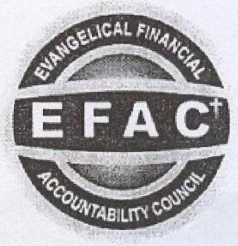 EFAC MEMBERSHIP APPLICATIONEFAC accepts applications from nonprofit evangelical ministries who have 
functioned for at least one year after their registration.The review process for all applications is simple but thorough. EFAC will 
be in communication with you throughout the process, which generally lasts 
a minimum of five weeks. The member fee schedule is included for your 
reference only and is valid for a period of one year.Renewal of membership is required annually through the Annual Membership Review process, which includes the membership fee.
The EFAC seal and membership credentials remain the property of EFAC 
and their use is contingent upon compliance with EFAC Standards and 
continued membership.Please submit the following documents :Certificate of Registration (Society, Trust or Company, as applicable) Registration certificate under section 12 A-of Income Tax ActRegistration certificate under section 80 G of Income Tax Act FCRA Registration certificateAudited Financial Statements for the last three years Self-assessment Score sheet from rateyourngo.org websitePaymentsPayments by cheque/ draft to be made in favour of Evangelical Financial Accountability CouncilPLEASE READ ALL DIRECTIONS CAREFULLYName of the Organization(Exactly as you want it published in the EFAC member list and on the website and EFAC documents)Mailing AddressCity StatePin codePhoneFax EmailWebsiteContact Person(■ Mr. ■ Mrs. ■ Dr. ■ Rev. ■ Miss)(This is the individual you would like to have contacted if EFAC has questions regarding your Application)Contact Person’s Email AddressName of CEO/ Director(• Mr. • Mrs. • Dr. • Rev. • Miss)CEO EmailPlease describe the ministry of your organization in 100 words or less. This description will be used in response to any requests for information about your organization.Date Founded :DECLARATION OF DOCTRINAL STANDARDEvery member organization shall subscribe to a written statement of faith clearly affirming its commitment to the evangelical Christian faith and shall conduct its financial and other operations in a manner which reflects those generally accepted biblical truths and practices.Please check the box affirming your ministry's agreement with EFAC Statement of Faith:   We believe the Bible to be the inspired, the only infallible, authoritative Word of God.We believe that there is one God, eternally existent in three persons: Father, Son and Holy Spirit.We believe in the deity and humanity of Christ, in His virgin birth, in His sinless life, in His miracles, in His vicarious and atoning death through His shed blood, in His bodily resurrection, in His ascension to the right hand of the Father, in His present rule as Head of the Church, and in His personal return in power and glory.We believe that for the salvation of lost and sinful men regeneration by the Holy Spirit is absolutely essential.We believe in the present ministry of the Holy Spirit, by whose indwelling the Christian is enabled to live a godly life.We believe in the resurrection of both the saved and the lost—they that are saved unto the resurrection of life and they that are lost unto the resurrection of damnation.We believe in the spiritual unity of believers in our Lord Jesus Christ, with equality across racial, gender and class differences.Statement of ComplianceWe understand that, if in EFAC's opinion it will facilitate interpretation of its policies, and hence its service to its members, a meeting may be scheduled at a time and place which is mutually convenient to both the organization and EFAC. We agree to fully cooperate with any inquiry made by EFAC to determine compliance with the EFAC Standards. We also understand that in accepting continued membership on EFAC, we consent to an on-site field review at any time.We affirm that our organization will consistently and vigorously comply the EFAC standards. We agree to advise EFAC within 30 days of any material changes in the information submitted or new developments which would affect compliance with the EFAC Standards. We understand that non-compliance with any Standard shall be grounds for termination of membership. EFAC reserves the right to publish a list of its members including those members that have resigned, been suspended or terminated and the reasons for separation. EFAC also reserves the right to publish a profile of each member, including summary financial data.We the undersigned affirm that the information provided in this application form and the annexed supporting documents fully and fairly describe the financial reporting, disclosure and administrative practices of our organization.Signatures are required by the Chief Executive Officer, Chief Financial Officer, and Chairperson of the Board(Three different individuals must sign. In the event the Chairperson is a staff member or related to staff, please obtain the signature of an outside Board Member.)Signature_________________________________________________	Please Type/ PrintChief Executive OfficerSignature _________________________________________________ 	Please Type/ PrintChief Financial OfficerSignature__________________________________________________	Please Type/ Print Chairperson of the Board or outside Board Member